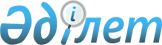 Об утверждении правил по обращению с объектами судебной экспертизы
					
			Утративший силу
			
			
		
					Приказ Министра юстиции Республики Казахстан от 26 января 2015 года № 50. Зарегистрирован в Министерстве юстиции Республики Казахстан 20 февраля 2015 года № 10305. Утратил силу приказом Министра юстиции Республики Казахстан от 27 марта 2017 года № 305 (вводится в действие по истечении десяти календарных дней после дня его первого официального опубликования)
      Сноска. Утратил силу приказом Министра юстиции РК от 27.03.2017 № 305 (вводится в действие по истечении десяти календарных дней после дня его первого официального опубликования).
      В соответствии с пунктом 3 статьи 27 Закона Республики Казахстан от 20 января 2010 года "О судебно-экспертной деятельности в Республике Казахстан", ПРИКАЗЫВАЮ:
      1. Утвердить прилагаемые Правила обращения с объектами судебной экспертизы.
      2. Центру судебной экспертизы Министерства юстиции Республики Казахстан обеспечить государственную регистрацию настоящего приказа и его официальное опубликование в порядке, установленном законодательством.
      3. Контроль за исполнением настоящего приказа возложить на курирующего Заместителя министра юстиции Республики Казахстан.
      4. Настоящий приказ вводится в действие по истечении десяти календарных дней после дня его первого официального опубликования.  Правила
обращения с объектами судебной экспертизы
      Сноска. Правила в редакции приказа Министра юстиции РК от 16.07.2015 № 396 (вводится в действие по истечении десяти календарных дней после дня его первого официального опубликования).  1. Общие положения
      1.1. Настоящие Правила обращения с объектами судебной экспертизы (далее - Правила) разработаны в соответствии со статьей 27 Закона Республики Казахстан "О судебно-экспертной деятельности в Республике Казахстан" (далее - Закон) и устанавливают порядок приема, хранения и возврата объектов судебной экспертизы сотрудниками органов судебной экспертизы, физическими лицами, осуществляющими судебно-экспертную деятельность на основании лицензии, и иными лицами, осуществляющими производство судебной экспертизы в разовом порядке.
      1.2. Объектами судебной экспертизы являются вещественные доказательства, документы, тело и состояние психики человека, трупы, животные, образцы, а также относящиеся к предмету судебной экспертизы сведения (далее - объекты судебной экспертизы), содержащиеся в материалах дела, по которому производится судебная экспертиза. 2. Порядок приема объектов судебной экспертизы
      2.1. Объекты судебной экспертизы направляются органу судебной экспертизы или физическому лицу, осуществляющему судебно-экспертную деятельность на основании лицензии почтой, специальной связью, непосредственно лицом, назначающим судебную экспертизу, или его уполномоченным представителем.
      Не допускается пересылка почтой, специальной связью оружия, боеприпасов, взрывчатых веществ и пиротехнических составов, взрывных устройств и средств взрывания, легковоспламеняющихся и горючих веществ, наркотических средств, психотропных веществ и прекурсоров, сильнодействующих, токсичных и ядовитых веществ, радиоактивных веществ и ядерных материалов, драгоценностей, ценных бумаг, объектов биологического происхождения в их естественном состоянии, громоздких объектов.
      2.2. Объекты судебной экспертизы помещаются в упаковку, исключающую возможность их повреждения, замены, изменений и обеспечивающую сохранение признаков и свойств, в силу которых они имеют значение объектов по делам и материалам, а также имеющихся на них следов.
      Объекты судебной экспертизы упаковываются таким образом, чтобы во время транспортировки они не теряли своих свойств и формы, а также исключить возможность их фальсификации.
      Каждый предмет-носитель и образцы веществ упаковываются в отдельную тару.
      Для объектов судебно-гистологической экспертизы (исследования) допускается упаковка в одной таре. 
      Транспортировка объектов биологического происхождения в их естественном состоянии обеспечивается в условиях препятствующих изменению своих первоначальных свойств. 
      2.3. В случае невозможности представления объектов судебной экспертизы по причине их габаритов и размеров, в силу специфики материалов, подлежащих исследованию, лицо, назначившее судебную экспертизу, обеспечивает доставку судебного эксперта к местонахождению объектов исследования, беспрепятственный доступ судебного эксперта к ним и условия, необходимые для проведения исследования.
      2.4. На упаковке указываются сведения о наименовании объекта судебной экспертизы, его происхождении, условий изъятия, фамилия, имя, отчество (при его наличии) лица, у которого были обнаружены и изъяты объекты, фамилия, имя, отчество (при его наличии), подписи лиц, присутствовавших при обнаружении, изъятии и упаковке объекта судебной экспертизы, подпись должностного лица, производившего изъятие или назначившего судебную экспертизу, и оттиск печати, заверяющий его подпись.
      Для объектов биологического происхождения на упаковке указываются сведения о наименовании объекта судебной экспертизы, его происхождении, место проведения забора объектов, фамилия, имя, отчество (при его наличии) лица от которого произведен забор объектов или (умершего) из трупа, которого произведен забор объектов (при заборе объектов от неопознанного лица или трупа, указываются особые приметы и номер, указанный в журнале регистрации), консервирующие среды (если таковые применялись), подписи лиц, присутствовавших при упаковке объекта судебной экспертизы, подпись должностного лица, производившего изъятие или назначившего судебную экспертизу и оттиск печати, заверяющий его подпись.
      2.5. При предоставлении объектов судебной экспертизы лицом, назначившим судебную экспертизу, или его уполномоченным представителем, судебным экспертом проверяется соответствие представленных объектов перечню объектов судебной экспертизы, указанных в постановлении (определении) о назначении судебной экспертизы.
      При выявлении несоответствия перечня объектов, указанных в постановлении (определении) о назначении судебной экспертизы, нарушений целостности упаковки составляется акт осмотра материалов и объектов, поступающих на экспертизу (исследование) (далее - Акт осмотра) в 2 экземплярах по форме согласно приложению 1 к настоящим Правилам. Акт осмотра подписывают судебный эксперт, проверявший соответствие представленных объектов и лицо, доставивший объекты. 
      В случае доставки объектов почтой, Акт осмотра подписывается руководителем территориального подразделения, судебным экспертом.
      Один экземпляр акта осмотра передается лицу, назначившему судебную экспертизу, или его уполномоченному представителю, другой хранится вместе с заключением судебного эксперта в наблюдательном производстве.
      В целях недопущения порчи объектов биологического происхождения, при выявлении несоответствия перечня объектов, органы судебной экспертизы или физическое лицо, осуществляющее судебно-экспертную деятельность на основании лицензии принимают объекты экспертизы для исполнения (при условии пригодности объектов для решения поставленных вопросов). При этом составляется Акт осмотра.
      2.6. Постановление (определение) о назначении судебной экспертизы регистрируется в журнале регистрации материалов, поступающих для производства судебной экспертизы по форме согласно приложению 2.
      В Центре судебной медицины и его филиалах Постановление (определение) о назначении судебной экспертизы регистрируется в канцелярии по форме согласно приложению 3, 4, к настоящим Правилам.
      В подразделениях Центра судебной медицины, а так же в межрайонных и районных постановление (определение) о назначении судебной экспертизы регистрируется в журнале для производства судебно-медицинской экспертизы по форме согласно приложению 5, 6, 7, 8, 9 к настоящим Правилам, в котором указываются представленные на исследование объекты. 
      При наличии однородных предметов указывается их количество, для веществ - вид и количество, для документов одинакового содержания - количество листов дела. 
      При получении материалов уголовного, гражданского дела или дела об административных правонарушениях указывается его номер, фамилия, имя, отчество (при его наличии) подозреваемого (подозреваемых), обвиняемого (обвиняемых) или сторон в гражданском деле, количество томов и листов дела. 
      2.7. При нарушении процессуальных норм требований к назначению судебной экспертизы объекты и материалы дела возвращаются без исполнения лицу, назначившему судебную экспертизу, в соответствии с пунктом 1 статьи 21 Закона. 
      2.8. Поступившие на исследование наркотические средства, психотропные вещества и прекурсоры взвешиваются, измеряется объем судебным экспертом в присутствии лица, назначившего судебную экспертизу, или его уполномоченного представителя. 
      Результаты осмотра и взвешивания (измерения объема) указанных объектов отражаются в Акте осмотра.
      2.9. В случае приема органами судебной экспертизы объектов крупной партии наркотических средств, психотропных веществ и прекурсоров, взрывчатых веществ, а также при поступлении на судебную экспертизу денежных средств, ценных бумаг, ювелирных изделий составляется Акт осмотра. 
      2.10. Поступающие для производства судебной экспертизы наркотические средства, психотропные вещества и прекурсоры подлежат регистрации в журнале регистрации наркотических средств, психотропных веществ и прекурсоров по форме согласно приложению 10 к настоящим Правилам.
      2.11. Поступающие для производства судебной экспертизы оружие, боеприпасы, взрывчатые вещества и взрывные устройства подлежат регистрации в журнале регистрации нарезного оружия, боеприпасов, взрывчатых веществ и устройств по форме согласно приложению 11 к настоящим Правилам.
      2.12. Изделия из драгоценных металлов (лом этих изделий), драгоценных камней и жемчуга, а также кустарныеювелирные изделия, драгоценные камни, монеты из драгоценных металлов, национальная и иностранная валюта подлежат регистрации в журнале регистрации изделий из драгоценных металлов и камней, ценных бумаг, денежных банкнот Республики Казахстан и других государств по форме согласно приложению 12 к настоящим Правилам.
      2.13. Изъятие биологических образцов от живых лиц для проведения молекулярно-генетических, судебно-биологических экспертиз (исследований) регистрируется в журнале регистрации изъятия биологических образцов от живых лиц по форме согласно приложению 13 к настоящим Правилам. 3. Порядок хранения объектов судебной экспертизы
      3.1. Объекты судебной экспертизы не биологического происхождения хранятся с учетом специфики хранения отдельных категорий объектов в специально оборудованных помещениях (камерах хранения объектов судебной экспертизы). Объекты, не требующие специальных условий хранения, хранятся в металлических шкафах и сейфах.
      Объекты биологического происхождения, хранятся в условиях, обеспечивающих сохранение их первоначальных свойств.
      К объектам судебной экспертизы прикрепляют бирки с надписями, содержащими номер судебной экспертизы, дату поступления.
      3.2. Лицо, ответственное за хранение объектов в камерах хранения в органах судебной экспертизы (далее - Лицо, ответственное за хранение), назначается приказом руководителя органа судебной экспертизы.
      3.3. Лицо, ответственное за хранение, осуществляет выдачу судебному эксперту органа судебной экспертизы объектов судебной экспертизы из камеры хранения, а также их прием в камеру хранения, о чем вносится запись в журнал регистрации приема и сдачи объектов судебной экспертизы в камеру хранения согласно приложению 14 к настоящим Правилам.
      3.4. На период производства судебной экспертизы ответственность за сохранность объектов судебной экспертизы несет судебный эксперт, в производстве которого находится судебная экспертиза.
      Если позволяют габариты, размеры и свойства объектов судебной экспертизы, то они хранятся в сейфах, металлических шкафах.
      3.5. При проведении экспертиз (исследований) судебный эксперт использует методы, в соответствии со статьей 9 Закона, обеспечивающие максимальную сохранность объектов судебной экспертизы.
      3.6. При условии отсутствия в постановлении (определении) о назначении судебной экспертизы разрешения на изменение свойств объектов судебной экспертизы, частичного или полного их уничтожения, судебный эксперт в течение трех рабочих дней, по многообъектным судебным экспертизам - пяти рабочих дней письменно ходатайствует о разрешении на данные действия перед лицом, назначившим судебную экспертизу.
      Дальнейшие исследования проводятся только с письменного разрешения лица назначившего судебную экспертизу. 
      3.7. Количество израсходованного вещества при производстве судебной экспертизы отражается в заключении судебного эксперта на каждой стадии судебно-экспертного исследования. В синтезирующей части заключения судебный эксперт указывает общее количество израсходованного и возвращаемого вещества.
      3.8. Объекты судебной экспертизы, указанные в пунктах 2.9.-2.12. настоящих Правил, по окончании рабочего дня сдаются судебным экспертом в камеру хранения, в соответствии с пунктом 3.3. настоящих Правил. 
      3.9. По окончании производства судебной экспертизы объекты судебной экспертизы, за исключением объектов биологического происхождения, в упакованном (промаркированном) и опечатанном виде сдаются судебным экспертом в камеру хранения вещественных доказательств. На упаковку наносятся следующие надписи: номер судебной экспертизы, дата окончания, содержимое упаковки, должность, фамилия, имя, отчество (при его наличии) судебного эксперта, его подпись. Упаковка опечатывается оттиском круглой печати "Пакеттер үшін".
      Объекты судебно-медицинской экспертизы упаковываются и опечатываются (кроме трупа) и хранятся в подразделениях с учетом специфики хранения отдельных категорий объектов до момента выдачи лицу, назначившему экспертизу или передачи в канцелярию. 4. Порядок возврата объектов судебной экспертизы
      4.1. Представленные на судебную экспертизу объекты судебной экспертизы находятся в органах судебной экспертизы или у физического лица, осуществляющего судебно-экспертную деятельность на основании лицензии только на время их судебно-экспертного исследования, за исключением объектов биологического происхождения, требующих сохранения их первоначальных свойств, сроком установленным органом (лицом) назначившим экспертизу.
      4.2. Объекты судебной экспертизы, за исключением объектов биологического происхождения химико-токсикологической экспертизы, выдаются непосредственно лицу, назначившему судебную экспертизу, или его уполномоченному представителю. При этом в журнале регистрации материалов, поступающих для производства судебной экспертизы, указанном в пункте 2.6. настоящих Правил, и на экземпляре заключения судебного эксперта, хранящегося в наблюдательном производстве органа судебной экспертизы, указывается фамилия, имя, отчество (при его наличии), место работы, должность получателя, номер и дата выдачи удостоверения личности или служебного удостоверения, доверенности.
      В журнале регистрации материалов, поступающих для производства судебной экспертизы, указанном в пункте 2.6. настоящих Правил, при выдаче объектов судебной экспертизы лицом, ответственным за хранение, а в случае осуществления судебно-экспертной деятельности на основании лицензии - судебным экспертом, делаются отметки "получено лично", "вручено по доверенности" и дата выдачи материалов.
      4.3. Возврат драгоценностей, оружия, боеприпасов, наркотических, ядовитых, сильнодействующих, взрывчатых, легковоспламеняющихся веществ и громоздких объектов, которые не подлежат пересылке почтой, производится непосредственно лицу, назначившему судебную экспертизу, или его уполномоченному представителю, о чем лицо уведомляется телефонограммой в течение трех рабочих дней.
      4.4. Отправка заключения судебного эксперта почтой, специальной связью передача его лицу, назначившему судебную экспертизу, или его уполномоченному представителю без объектов судебной экспертизы не допускается, за исключением объектов биологического происхождения в их естественном состоянии, требующих сохранения их первоначальных свойств. 5. Порядок представления, приема и регистрации трупов
      5.1. В органы судебной экспертизы или физическому лицу, осуществляющему судебно-экспертную деятельность на основании лицензии труп направляется вместе с постановлением о назначении судебно-медицинской экспертизы трупа и копией протокола осмотра трупа на месте его обнаружения (происшествия).
      5.2. При приеме трупа в органы судебной экспертизы или физическим лицом, осуществляющим судебно-экспертную деятельность на основании лицензии, регистрируется одежда, ценности, документы умершего и другие предметы, доставленные с трупом, в журнале регистрации носильных вещей, вещественных доказательств, ценностей и документов в морге, по форме согласно приложению 15 к настоящим Правилам, и прикрепляет к трупу бирку с указанием фамилии, имени, отчества (при его наличии), возраста умершего и регистрационного номера или металлический жетон со штампованным регистрационным номером.
      5.3. Лицо, назначившее судебно-медицинскую экспертизу, при направлении трупа в органы судебной экспертизы или физическому лицу, осуществляющему судебно-экспертную деятельность на основании лицензии из организации здравоохранения, обеспечивает одновременную доставку подлинника истории болезни и одежды умершего. Если одежда была изъята органами дознания или следствия, или с их разрешения выдана родственникам умершего, в постановлении делается соответствующая запись.
      5.4. Регистрируют труп и сопроводительные документы в журнале регистрации трупов в судебно-медицинском морге по форме согласно приложению 6 к настоящим Правилам. 
      5.5. По согласованию с судебным экспертом, допускается производство судебно-медицинской экспертизы эксгумированного трупа на открытом воздухе, при условии теплого времени года, сухой погоды и создания необходимых условий для работы.
      Замерзшие трупы исследуются после их полного оттаивания при комнатной температуре, не допускается проводить ускоренное оттаивание трупа в условиях повышенной температуры.
      5.6. Изъятие трупного материала для дополнительных лабораторных исследований производится судебным экспертом, производящим экспертизу трупа. Образцы трупного материала изымаются, упаковываются, маркируются и направляются на исследование.
      Изъятие объектов судебной экспертизы для производства судебно-биологической экспертизы производится судебным экспертом производящим экспертизу трупа. Объекты изымаются, упаковываются, маркируются и направляются в соответствии с настоящими Правилами. Направление судебного эксперта и объекты от трупа регистрируется в журнале регистрации биологических объектов от трупа в судебно-биологическом отделе (отделении) по форме согласно приложению 16 к настоящим Правилам. 
      5.7. По окончании исследования трупа все органы, исключая биологические образцы, изъятые для лабораторных исследований, под контролем судебного эксперта помещают в труп и зашивают его, а также зашиваются дополнительно произведенные разрезы. 
      Не допускается помещать в полости трупа не принадлежащие ему органы или посторонние предметы, кроме сорбирующих ветошей.
      5.8. Не допускается введение в труп консервирующих веществ до окончания исследования трупа и взятия материала на лабораторные исследования. По окончании судебно-медицинской экспертизы трупа, консервация в органе судебной экспертизы производится только по письменному разрешению лица (органа), назначившего судебную экспертизу. Письменное разрешение должно содержать сведения о лице, выдавшим письменное разрешение, номер служебного удостоверения и подпись лица, назначившего судебную экспертизу. 6. Порядок хранения трупов
      6.1. Одежда трупа и доставленные с ним предметы, сохраняются до начала производства судебно-медицинской экспертизы в том состоянии, в каком они поступили в органы судебной экспертизы.
      6.2. Трупы, а также части расчлененных трупов, в органах судебной экспертизы хранятся в условиях, препятствующих изменению их первоначальных свойств. 
      6.3. Не допускается до начала производства судебно-медицинской экспертизы при осмотре ран (повреждений) проводить их зондирование и другие действия, влекущие за собой изменения первоначального вида или свойства повреждения, а также обмывание, обтирание или удаление иным способом засохшей крови, выделений во избежание утраты мелких частиц (осколков стекла, металла, копоти и так далее), которые также являются вещественными доказательствами для других видов судебных экспертиз. Не допускается извлечение, перемещение фиксированных в повреждениях орудия и предметы в ранах досудебной экспертизы трупа. 
      6.4. Трупы лиц, умерших от карантинных и особо опасных инфекций, хранятся изолированно от других трупов, согласно действующих нормативно-правовых актов.
      6.5. Трупы в органах судебной экспертизы или у физического лица, осуществляющего судебно-экспертную деятельность на основании лицензии, хранятся не более десяти суток после окончания судебно-медицинской экспертизы. 7. Порядок возврата трупов
      7.1. Трупы выдаются санитаром для погребения родственникам, близким умершего или уполномоченным общественным организациям, взявшими на себя погребение по письменному разрешению лица, назначившего судебную экспертизу. Одевание, бритье, бальзамирование, а так же оказание прочих ритуальных услуг в обязанности санитаров не входят.
      7.2. Трупы лиц, умерших от карантинных и особо опасных инфекций, выдаются для доставки на место погребения (кремации) без права вскрытия гроба.
      Форма             Акт осмотра материалов и объектов, поступающих на исследование
      Время приема: ______________             Дата "___" ___________20__г.
      Мы ниже подписавшиеся комиссия в составе:
      _____________________________________________________________________
      _____________________________________________________________________
      в присутствии лица, назначившего экспертизу (либо его уполномоченного
      представителя):
      _____________________________________________________________________
      _____________________________________________________________________
      при постановлении (определении)______________________________________
      Краткая фабула:______________________________________________________
      Для производства:____________________________________________________
      Состояние общей упаковки и каждого объекта в отдельности:____________
      _____________________________________________________________________
      Перечень материалов и объектов исследования согласно постановления
      (определения):
      _____________________________________________________________________
      _____________________________________________________________________
      _____________________________________________________________________
      _____________________________________________________________________
      _____________________________________________________________________
      _____________________________________________________________________
      _____________________________________________________________________
      _____________________________________________________________________
      _____________________________________________________________________
      Взвешивание (замеры объема, подсчет количества) произведены в
      присутствии лица назначившего экспертизу либо его уполномоченного
      представителя (при их наличии):______________________________________
      _____________________________________________________________________
      _____________________________________________________________________
      Акт составили, комиссия в составе:
      1.
      2.
      3.
      Форма             Журнал регистрации материалов, поступающих для производства
судебной экспертизы
      Продолжение таблицы
      Форма             Журнал регистрации входящей корреспонденции (уголовные,
гражанские, административные дела)
      Форма             Журнал регистрации исходящей корреспонденции (уголовные,
гражанские, административные дела)
      Форма             Журнал регистрации материалов, поступивших для производства
экспертизы вещественных доказательств
      Продолжение таблицы
      Форма             Журнале регистрации трупов в судебно-медицинском морге
      Продолжение таблицы
      Форма             Журнал регистрации производства судебно-наркологической
экспертизы
      Форма             Журнал регистрации судебно-медицинских экспертиз потепевших,
обвиняемых и других лиц
      Продолжение таблицы
      Форма             Журнал регистрации комиссионых судебно-медицинских экспертиз
      Продолжение таблицы
      Форма             Журнал регистрации наркотических средств, психотропных
веществ и прекурсоров
      Продолжение таблицы
      Форма             Журнал регистрации нарезного оружия, боеприпасов,
взрывчатых веществ и устройств
      Форма             Журнал регистрации изделий из драгоценных металлов и камней,
ценных бумаг, денежных банкнот Республики Казахстан и
других государств
      Форма             Журнал регистрации изъятия биологических объектов
от живых лиц
      Форма             Журнал регистрации приема и сдачи объектов судебной
экспертизы в камеру хранения
      Форма             Журнал регистрации носильных вещей, вещественных
доказательств, ценностей и документов в морге
      Форма             Журнал регистрации биологических объектов от трупа в
судебно-биологическом подразделении
					© 2012. РГП на ПХВ «Институт законодательства и правовой информации Республики Казахстан» Министерства юстиции Республики Казахстан
				
Министр
Б. ИмашевУтверждены
приказом Министра юстиции
Республики Казахстан
от 26 января 2015 года № 50 Приложение 1
к Правилам обращения
с объектами судебной экспертизыПриложение 2
к Правилам обращения
с объектами судебной экспертизы
№ п/п
Номер экспертизы, дата поступления
Орган, назначивший экспертизу, фамилия, имя, отчество (при его наличии) судьи, следователя, должность, звание
Номер и категория уголовного, гражданского дела, книги учета информации (единого реестра досудебных расследований), фамилия, имя, отчество (при его наличии) подозреваемого, обвиняемого
Шифр экспертизы объекты исследования
Фамилия, имя, отчество (при его наличии) эксперта, отметка о получении, подпись
Отметка о ходатайствах дата вынесения, дата удовлетворения, срок приостановки
1
2
3
4
5
6
7
Статистические данные
Статистические данные
Статистические данные
Статистические данные
Статистические данные
Статистические данные
Статистические данные
Статистические данные
Статистические данные
Дата сдачи экспертизы, подпись эксперта
Отметка о получении экспертизы, фамилия, имя, отчество (при его наличии) получающего лица, дата получения, номер служебного удостоверения, подпись
Количество объектов
Количество вопросов
Количество выводов
Категорические
Вероятные
Не представляется возможным
Срок экспертизы
Сложность
Иллюстрации
Дата сдачи экспертизы, подпись эксперта
Отметка о получении экспертизы, фамилия, имя, отчество (при его наличии) получающего лица, дата получения, номер служебного удостоверения, подпись
8
9
10
11
12
13
14
15
16
17
18Приложение 3
к Правилам обращения
с объектами судебной экспертизы
Входящий номер документа
Дата поступления
Фамилия, должность, № служебного удостоверения лица, доставившего материалы, или № и дата почтовой квитанции
Орган, назначивший экспертизу, фамилия, имя, отчество (при его наличии) лица, назначившего(направившего ) экспертизу (исследование)
Номер ЕРДР (единого реестра досудебных расследований)
Перечень поступивших документов, вещественных доказательств, сравнительных образцов и объектов исследования, количество страниц
Фамилия, имя, отчество (при его наличии) потерпевшего, подозреваемого, обвиняемого
Дата, Фамилия, имя, отчество (при его наличии) лица, получившего материалы, отметка о получении, подпись
1
2
3
4
5
6
7
8Приложение 4
к Правилам обращения
с объектами судебной экспертизы
Дата сдачи материалов и № заключения эксперта
Номер и дата входящего документа
Орган, назначивший экспертизу, фамилия, имя, отчество (при его наличии) лица, назначившего(направившего ) экспертизу (исследование)
Номер ЕРДР (единого реестра досудебных расследований)
Фамилия, имя, отчество (при его наличии) лица, сдавшего материалы
Перечень документов, вещественных доказательств, сравнительных образцов и объектов исследования, количество страниц
Фамилия, имя, отчество (при его наличии) исполнителя
Фамилия, должность, № служебного удостоверения лица, получившего "Заключение эксперта", его подпись, дата (или № и дата почтовой квитанции)
1
2
3
4
5
6
7
8Приложение 5
к Правилам обращения
с объектами судебной экспертизы
Номер экспертизы/ процессуальный статус
дата регистрации в канцелярии/дата поступления в подразделение
Фамилия, имя, отчество (при его наличии) потерпевшего, подозреваемого, обвиняемого
Орган, назначивший экспертизу, фамилия, имя, отчество (при его наличии) лица, назначившего(направившего ) экспертизу (исследование)
Номер ЕРДР (единого реестра досудебных расследований)
Перечень поступивших документов, вещественных доказательств, сравнительных образцов и объектов исследования
Краткие обстоятельства дела
1
2
3
4
5
6
7
Фамилия, имя, отчество (при его наличии) эксперта, отметка о получении, подпись
Отметка о ходатайствах, дата вынесения, дата удовлетворения, срок приостановки
Сроки производства экспертизы (исследования)
Сроки производства экспертизы (исследования)
невозможность дачи заключения, возврат без исполнения
Категория сложности
Отметка о получении экспертизы, фамилия, имя, отчество (при его наличии) получающего лица, дата получения, номер служебного удостоверения, подпись
Фамилия, имя, отчество (при его наличии) эксперта, отметка о получении, подпись
Отметка о ходатайствах, дата вынесения, дата удовлетворения, срок приостановки
начало
окончание
невозможность дачи заключения, возврат без исполнения
Категория сложности
Отметка о получении экспертизы, фамилия, имя, отчество (при его наличии) получающего лица, дата получения, номер служебного удостоверения, подпись
8
9
10
11
12
13
14Приложение 6
к Правилам обращения
с объектами судебной экспертизы
№ п/п
Номер заключения судебно-медицинского эксперта
Фамилия, имя, отчество (при его наличии) умершего
Дата рождения
Пол
Труп доставлен в морг
Труп доставлен в морг
Место постоянного жительства и номер удостоверения личности умершего
Откуда труп доставлен в морг (из дома, с улицы и пр.)
№ п/п
Номер заключения судебно-медицинского эксперта
Фамилия, имя, отчество (при его наличии) умершего
Дата рождения
Пол
время
дата
Место постоянного жительства и номер удостоверения личности умершего
Откуда труп доставлен в морг (из дома, с улицы и пр.)
1
2
3
4
5
6
7
8
9
Кем и когда вынесено постановление о производстве экспертизы
Фамилия, имя, отчество (при его наличии) судебно-медицинского эксперта и время проведения экспертизы
Причина смерти (краткий судебно-медицинский диагноз в соответствии с медицинским свидетельством о смерти, врачебным свидетельством о перинатальной смерти)
Окончательный судебно-медицинский диагноз
Перечень объектов, направленных для лабораторного исследования
Дата окончания судебно-медицинской экспертизы
Когда и кому направлено или передано "Заключение судебно-медицинского эксперта", Расписка в получении
Дата выдачи или погребения трупа, номер медицинского свидетельства о смерти
Кому выдан труп (фамилия, имя, отчество (при его наличии), номер документа, удостоверяющего личность, место жительства), место погребения
10
11
12
13
14
15
16
17
18Приложение 7
к Правилам обращения
с объектами судебной экспертизы
Номер экспертизы/ процессуальный статус
дата регистрации в канцелярии /дата поступления в подразделение
Фамилия, имя, отчество (при его наличии) потерпевшего, подозреваемого, обвиняемого, пол возраст
Орган, назначивший экспертизу, фамилия, имя, отчество (при его наличии) лица, назначившего (направившего ) экспертизу (исследование)
Диагноз
Заключение
Рекомендуемые меры медицинского характера
Сроки производства экспертизы
Сроки производства экспертизы
Отметка о получении экспертизы, фамилия, имя, отчество (при его наличии) получающего лица, дата получения, номер служебного удостоверения, подпись
Номер экспертизы/ процессуальный статус
дата регистрации в канцелярии /дата поступления в подразделение
Фамилия, имя, отчество (при его наличии) потерпевшего, подозреваемого, обвиняемого, пол возраст
Орган, назначивший экспертизу, фамилия, имя, отчество (при его наличии) лица, назначившего (направившего ) экспертизу (исследование)
Диагноз
Заключение
Рекомендуемые меры медицинского характера
начало
окончание
Отметка о получении экспертизы, фамилия, имя, отчество (при его наличии) получающего лица, дата получения, номер служебного удостоверения, подпись
1
2
3
4
5
6
7
8
9
10Приложение 8
к Правилам обращения
с объектами судебной экспертизы
Номер "Заключения судебно-медицинского эксперта"
Орган, назначивший экспертизу, фамилия, имя, отчество (при его наличии) следователя, должность, звание
Номер и категория уголовного, гражданского дела, книги учета информации (единого реестра досудебных расследований
Фамилия, имя, отчество свидетельствуемого
Дата рождения, пол
Документ удостоверяющий личность, когда и кем выдан
1
2
3
4
5
6
Домашний адрес, место проживания
Перечень представленных документов
Сроки производства экспертизы
Сроки производства экспертизы
Вид экспертизы (освидететльствование, по половым состояниям, по медицинским документам и материалам дела)
Дополнительные методы обследования, перечень объектов, изъятых при обследовании
Результаты экспертизы
ФИО судебно-медицинского эксперта
Фамилия, должность, № служебного удостоверения лица, получившего "Заключение эксперта", его подпись, дата (или № и дата почтовой квитанции)
Домашний адрес, место проживания
Перечень представленных документов
начало
окончание
Вид экспертизы (освидететльствование, по половым состояниям, по медицинским документам и материалам дела)
Дополнительные методы обследования, перечень объектов, изъятых при обследовании
Результаты экспертизы
ФИО судебно-медицинского эксперта
Фамилия, должность, № служебного удостоверения лица, получившего "Заключение эксперта", его подпись, дата (или № и дата почтовой квитанции)
7
8
9
10
11
12
13
14
15Приложение 9
к Правилам обращения
с объектами судебной экспертизы
Номер "Заключения судебно-медицинского эксперта"
дата регистрации в канцелярии /дата поступления в подразделение
Орган, назначивший экспертизу, фамилия, имя, отчество (при его наличии) следователя, должность, звание
Номер и категория уголовного, гражданского дела, книги учета информации (единого реестра досудебных расследований
Фамилия, имя, отчество потерпевших, обвиняемых
Дата рождения, пол
Перечень представленных документов
1
2
3
4
5
6
7
Цель проведения экспертизы, категория сложности
Состав комиссии
Докладчик по делу
Сроки производства экспертизы
Сроки производства экспертизы
Краткое изложение, результаты экспертизы
Фамилия, должность, № служебного удостоверения лица, получившего "Заключение эксперта", его подпись, дата (или № и дата почтовой квитанции)
Цель проведения экспертизы, категория сложности
Состав комиссии
Докладчик по делу
начало
окончание
Краткое изложение, результаты экспертизы
Фамилия, должность, № служебного удостоверения лица, получившего "Заключение эксперта", его подпись, дата (или № и дата почтовой квитанции)
8
9
10
11
12
13
14Приложение 10
к Правилам обращения
с объектами судебной экспертизы
№ п/п
Номер экспертизы, дата регистрации
Орган, назначивший экспертизу, фамилия, имя, отчество (при его наличии) следователя, должность, звание
Номер уголовного дела, книги учета информации (единого реестра досудебных расследований), фамилия, имя, отчество (при его наличии) задержанного, подозреваемого, обвиняемого
Количество пакетов, вид объектов, масса, объем
Кем доставлены, объекты, дата, подпись
1
2
3
4
5
6
Фамилия, имя, отчество (при его наличии) эксперта, дата получения экспертизы
Вид наркотического средства, психотропного вещества и прекурсорав, масса (объем) поступившего на исследование, израсходованного/возвращаемого вещества
Дата сдачи, заключения в канцелярию
Количество вопросов, ответов, срок производства
Фамилия, имя, отчество (при его наличии) получившего экспертизу и объекты, дата получения, подпись, номер служебного удостоверения
7
8
9
10
11Приложение 11
к Правилам обращения с
объектами судебной экспертизы
№ п/п
Дата
Номер экспертизы
Наименование органа, откуда поступили объекты на исследование
Перечень поступивших объектов
Фамилия, имя, отчество (при его наличии) эксперта, получившего объекты, подпись
Отметка о сдаче на хранение, подпись эксперта
Отметка о получении, подпись ответственного лица
1
2
3
4
5
6
7
8Приложение 12
к Правилам обращения с
объектами судебной экспертизы
№ п/п
Дата
Номер экспертизы
Наименование органа, откуда поступили объекты на исследование
Перечень поступивших объектов
Фамилия, имя, отчество (при его наличии) эксперта, получившего объекты, подпись
Отметка о сдаче на хранение, подпись эксперта
Отметка о получении, подпись ответственного лица
1
2
3
4
5
6
7
8Приложение 13
к Правилам обращения с
объектами судебной экспертизы
№ п/п
Фамилия, имя, отчество (при его наличии) исследуемого
Дата рождения
Документ удостоверяющий личность, когда и кем выдан
Основание для проведения экспертизы
Изъятый объект
Дата забора биологического материала
Подпись лица, изъявшего биологический материал
Подпись лица, присутствующего при заборе биологического материала
1
2
3
4
5
6
7
8
9Приложение 14
к Правилам обращения с
объектами судебной экспертизы
№ п/п
Дата
Номер экспертизы
Наименование органа, откуда поступили объекты на исследование
Перечень поступивших объектов
Фамилия, имя, отчество (при его наличии) эксперта, получившего объекты, подпись
Отметка о сдаче на хранение, подпись эксперта
Отметка о получении, подпись ответственного лица
1
2
3
4
5
6
7
8Приложение 15
к Правилам обращения с
объектами судебной экспертизы
№ п/п
Дата поступления
Фамилия, имя, отчество (при его наличии) умершего
Кем доставлен труп
Перечень и краткое описание носильных вещей, вещественных доказательств и других предметов, доставленных с трупом
Перечень и краткое описание документов и ценностей доставленных с трупом
Фамилия, имя, отчество (при его наличии), подпись лица
Фамилия, имя, отчество (при его наличии), подпись лица
Основание, для выдачи вещей, документов, ценностей, вещественных доказательств, доставленных с трупом
Перечень выданных вещей, документов, ценностей, вещественных доказательств, сведения о получателе: фамилия, имя, отчество (при его наличии), наименование и номер документа, удостоверяющего личность, местожительство, подпись получателя, дата
Сведения о судьбе носильных вещей, вещественных доказательств, документов, ценностей и других предметов, не взятых из морга
№ п/п
Дата поступления
Фамилия, имя, отчество (при его наличии) умершего
Кем доставлен труп
Перечень и краткое описание носильных вещей, вещественных доказательств и других предметов, доставленных с трупом
Перечень и краткое описание документов и ценностей доставленных с трупом
доставившего труп, вещи, документы, ценности
принявшего труп, вещи, документы, ценности
Основание, для выдачи вещей, документов, ценностей, вещественных доказательств, доставленных с трупом
Перечень выданных вещей, документов, ценностей, вещественных доказательств, сведения о получателе: фамилия, имя, отчество (при его наличии), наименование и номер документа, удостоверяющего личность, местожительство, подпись получателя, дата
Сведения о судьбе носильных вещей, вещественных доказательств, документов, ценностей и других предметов, не взятых из морга
1
2
3
4
5
6
7
8
9
10
11Приложение 16
к Правилам обращения с
объектами судебной экспертизы
№ п/п
Фамилия, имя, отчество (при его наличии), возраст
Фамилия, имя, отчество (при его наличии) судебно-медицинского эксперта, направившего объекты
Номер заключения судебно-медицинского эксперта 
Дата забора биологических объектов
Дата поступления в отделение
Перечень, упаковка, количество
Лицо, зарегистрировавшее объекты (подпись)
1
2
3
4
5
6
7
8